Tedenske novosti 52/2023Založbe Mladinska knjiga in Cankarjeve založbe___________________________________________________________________________E-KNJIGEŽIVLJENJE PRED NAMA 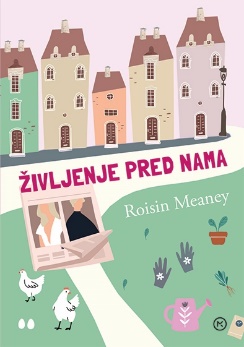 Roisin MeaneyPrevod: Barbara JarcZbirka: Poezija za odrasle( MK+, EMKA)MKZISBN/EAN: 9789610173120Število strani: 432Redna cena z DDV: 27,99 EURDatum izida: 29.12.2023Prvi prodajni dan: 29.12.2023Zgodba o upanju in ljubezniKnjiga Življenje pred nama spremlja zgodbi Georgea in Alice, medtem ko se spopadata z novimi izzivi in spremembami v življenju. George je zadovoljen učitelj in predan oče, ki se odloči, da je čas, da preteklost pusti za sabo. Ustvari si spletni profil za zmenke. Alice pa po razočaranju v razmerju išče nov začetek. Poti junakov se začneta prepletati, kar vodi v srečanje, ki lahko za vedno spremeni njuni usodi. Topel roman, ki raziskuje teme upanja, ljubezni in novih priložnosti. O avtoriciIrska avtorica Roisin Meaney je bila tako kot njena priljubljena rojakinja Maeve Binchy najprej učiteljica. Leta 2001 je izdala prvi roman in se nato popolnoma posvetila pisanju. Zdaj njen opus šteje že širok nabor knjig, na Irskem pa se redno uvršča na lestvice najbolje prodajanih avtorjev. Njena dela so prevedena v nemščino, španščino, švedščino, norveščino, danščino, nizozemščino, italijanščino, ruščino, poljščino in slovenščino.ZVOČNE KNJIGEPOT SREČE 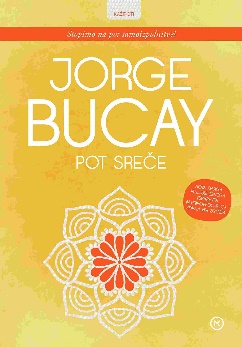 Jorge BucayPrevod: Tina MaličBranje: Aleksander GoljaZbirka: KažipotiMKZISBN/EAN: 9789610174011Dolžina posnetka: 6:05:00Digitalni format, mp3	Redna cena z DDV: 19,99 EURDatum izida: 23.12.2023Prvi prodajni dan: 29.12.2023V knjigi Pot sreče nas argentinski mag Jorge Bucay pomaga usmerjati na štirih življenjskih poteh, ki jih mora prehoditi vsakdo, da bi se kot človek spoznal in samouresničil, avtor zapiše nekako takole: »Nisem si mislil, da bom kdaj napisal knjigo s takim naslovom. Tako kičasto zveni … Kot da bi mislil, da k sreči vodi ena sama pot. A tudi če res vodi, je jaz ne poznam. «Zato bo bralec, ki pričakuje preprost recept za srečo, knjigo listal zaman. Se mu bodo pa spotoma, med razmišljanji o upih, domišljiji, željah ter za avtorja značilnimi humornimi, poetičnimi, alegoričnimi, vedno pa navdihujočimi zgodbami, polagoma razkrile smernice, kako lahko poišče čisto svojo, edinstveno pot k sreči. Kako lahko najde sebe. Kajti če je srečo mogoče kje najti, potem jo je v brezkompromisni zavezanosti lastnemu življenju … In ker, kot poudari avtor, »biti srečen ni pravica, je dolžnost«, le pogumno na pot. Pa srečno! Argentinec Jorge Bucay (1949) je z obiskom in pogovori po Sloveniji očaral tudi naše bralce, ki so se lahko na lastne oči in ušesa prepričali, da je pisatelj in psihoterapevt zelo poseben in prisrčen mož, ki poskuša živeti tako, kakor svetuje v knjigah in predavanjih. Danes živi v odmaknjeni obmorski vasici v Španiji, kjer denar ne pomeni veliko. Odpovedal se je televiziji in svoj čas posveča branju, pisanju, predavanjem ter družini in prijateljem.__________________________________________________________________________________NANDETOVE ZGODBE: NI ME STRAH STRAHU 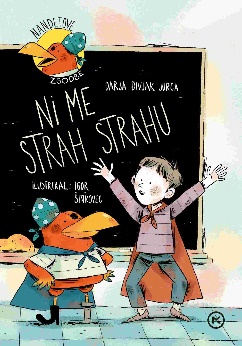 Darja Divjak JurcaBranje: Ambrož KvartičZbirka: Odraščam s knjigoMKZISBN/EAN: 9789610173847Dolžina posnetka: 12:17:03Digitalni format, mp3	Redna cena z DDV: 4,99 EURDatum izida: 23.12.2023Prvi prodajni dan: 29.12.2023O, živijo, papagaj Nande tukaj. Veš, kaj se je danes dogajalo pri nas v šoli? Najprej je izginil sošolec Adam. Potem je v omari strašljivo ropotalo. Nato smo ugotovili, da se Lara boji psov, Matevž zobozdravnika, Adama pa je strah ... Ah, nič, kar preberi, če te zanima. Na koncu pa si ustvari še superjunaško ogrinjalo in z njim premagaj strah. Kajti tudi ti se gotovo kdaj česa bojiš, ni res? V knjigah iz zbirke Nandetove zgodbe se papagaju Nandetu in njegovim sošolcem zgodi marsikaj, kar se pravzaprav dogaja vsem otrokom.__________________________________________________________________________________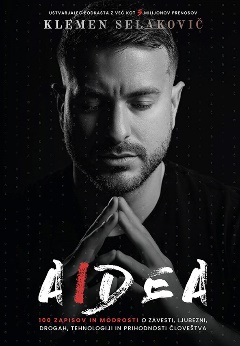 AIDEAKlemen SelakovičBranje: Klemen SelakovičZbirka: Izven - Poljudna za odrasleMKZISBN/EAN: 9789610173236Dolžina posnetka: 5:08:12Digitalni format, mp3	Redna cena z DDV: 24,99 EURDatum izida: 24.12.2023Prvi prodajni dan: 29.12.2023V knjigi se spretno prepletajo pronicljive misli gostov podkasta AIDEA z avtorjevimi razmišljanji in dognanji, do katerih je prišel v svojem iskanju resnice, miru in smisla o življenju. Pravi, da je knjigo pisal na petih kontinentih, končal pa v popolni osami. V zapisih se čuti prepletanje te dvojnosti, saj opisujejo resnične situacije avtorjevih potovanj po svetu, ki so spretno začinjene z globokimi uvidi, filozofskimi razmišljanji in lekcijami, s katerimi mu je postreglo življenje.Modrost med platnicamiMed stotimi zapisi in modrosti najdemo življenjske teme, s katerimi se ukvarjamo vsi. Prebiramo jih lahko v zaporedju kot zgodbo o transformaciji človeka ali pa se je lotimo kot nekakšnega oraklja in jo odpiramo na naključnih straneh. Ker avtor že v uvodu razmišlja o odnosu med bralcem in piscem, lahko morda v enačbo dodamo še element mističnosti, zaradi katerega bomo verjetno knjigo v določenem trenutku odprli na tisti strani, ki vsebuje sporočilo, katerega moramo takrat prebrati. Sopotnica skozi dneve in življenjeKnjiga je dragoceno darilo sebi ali komu, ki morda išče preboj v življenju. Avtor lepo povezuje znane filozofe, mistike in zgodovinske osebnosti s svojimi razmišljanji in izkušnjami. V njej je zajeta zgodovina podkasta AIDEA in tudi njegova prodornost, saj se je v petih letih od nastanka, pred mikrofonom zvrstilo zares veliko ljudi, od najbolj marginalnih, do tistih, ki družbo vodijo na najvišjih nivojih.  O avtorjuKlemen Selakovič je ustvarjalec podkasta AIDEA, v katerem promovira nekonvencionalne ideje o zavesti, drogah, tehnologiji in prihodnosti človeštva. Podkast ima več kot 5 MILIJONOV prenosov in je na lestvicah pogosto uvrščen kot najbolj poslušan slovenski podkast (lestvica Apple). Trenutno oddaja dosega več kot 250.000 prenosov mesečno.__________________________________________________________________________________TO SE ZGODI POREDNIM FANTOM 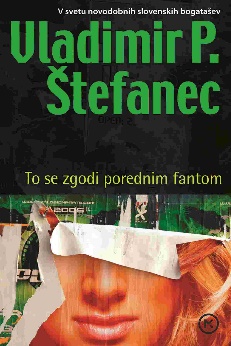 Vladimir P. ŠtefanecPrevod: Ivan LotričBranje: Strojno branjeZbirka: Izven - Leposlovje za odrasleMKZISBN/EAN: 9789610174080Digitalni format, mp3	Redna cena z DDV: 22.98 EURDatum izida: 24.12.2023Prvi prodajni dan: 29.12.2023Zgodba se odvija sredi vročega poletja, ko policijski inšpektor Viktor Kobal, samec srednjih let, z jamico v bradi in duši, začne reševati umor bogatega denacionalizacijskega upravičenca Edvarda Petelinska. Mrtvega ga je našla njegova žena, ki postane osumljenka. Med reševanjem primera inšpektor naleti tudi na vpletenost podjetja Codex, ki je Petelinsku pred smrtjo posodilo veliko vsoto denarja. Krog osumljencev se povečuje, ne zmanjša ga niti pogovor z bratom umorjenega, ki ga je zadnji videl živega, in podnajemniki vile, ki jo je Petelinsek dobil po denacionalizaciji. Bolj kot inšpektor raziskuje, več sledi odkriva in na koncu tudi odkrije skrivnostnega morilca Edvarda Petelinska.__________________________________________________________________________________MARGARETINA SPOROČILA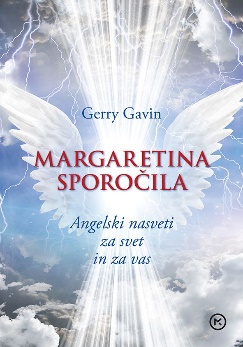 Gerry Gavin Prevod: Petra PiberBranje: Strojno branjeZbirka: Izven - poljudna za odrasleMKZISBN/EAN: 9789610174066Dolžina posnetka: 4:19:38Digitalni format, mp3	Redna cena z DDV: 15.99 EURDatum izida: 25.12.2023Prvi prodajni dan: 29.12.2023Gerry Gavin je bil, milo povedano, skeptičen, ko je začel zaznavati prve nadnaravne pojave. A ko so sporočila bitij z drugega sveta postajala vse glasnejša, jih je sprejel in se jim odprl. Ko je nato prišel v stik s svojim angelom varuhom, Margareto, je odkril, da se lahko sporazumeva z njo s pismi. Njuno dopisovanje se je začelo z osebnimi nasveti, a se je kmalu razširilo na nudenje pomoči vsem, ki so prišli h Gerryju, željni Margaretine modrosti. V Margaretinih sporočilih Gerry angelove misli posreduje svetu. Bralce popelje na potovanje od začetka stvarjenja do sedanjih dni, na katerem razglablja, zakaj je sedanji trenutek tako posebno obdobje v zgodovini, in pojasnjuje, da imamo vsi zmožnost spreminjati planet. Načenja kontroverzna vprašanja in zavrača razširjene mite s preprostimi pojasnili v vsakdanjem jeziku. Gerry Gavin je govorec, življenjski inštruktor, medij in vodja zelo uspešnih delavnic Angeli in šamani, na katerih se udeleženci neposredno povežejo s svojimi angeli in vodniki. Že več kot dve desetletji s povezovanjem sodobnih alternativnih terapevtskih tehnik in starodavnih šamanskih običajev uči, kako poslušati svoje telo, um in duha, da bi izkoristili vse svoje sposobnosti.__________________________________________________________________________________TISOČ VELIČASTNIH SONC 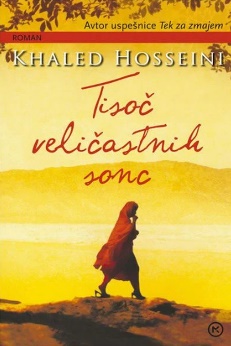 Khaled Hosseini	Prevod: Darja Divjak JurcaBranje: Blaž ŠefZbirka: Leposlovje za odrasleMKZISBN/EAN: 9789610174035Digitalni format, mp3	Redna cena z DDV: 27.99 EURDatum izida: 29.12.2023Prvi prodajni dan: 29.12.2023V romanu Tisoč veličastnih sonca avtor pripoveduje zgodbo o svoji domovini od leta 1974 do sedanjosti skozi oči dveh afganistanskih žensk različnih generacij. Marjam in Lajla sta se rodili v različnih družinah. Marjam, ki je »produkt« poigravanja premožnega moškega s svojo služkinjo, njeno mamo, živi očarana s predstavo o svojem očetu. Zase si želi več – iti v šolo, se izobraževati. Tudi mula, ki jo poučuje, jo spodbuja pri tem, a mati njeno težnjo stalno zavrača: »Kakšen smisel bi imelo šolati dekle, kot si ti? Kot da bi loščil umivalnik. Ženske, kot sva jaz in ti, se mora v življenju naučiti ene same stvari. In to je potrpeti.« Po samomoru matere jo oče komaj štirinajstletno poroči z Rašidom, čevljarjem iz Kabula. Ko se že zdi, da bo dobila svoj košček sreče, splavi otroka in ko režim Daoud Khana pade v roke komunistov, se v njuni hiši vse spremeni. Lajla, druga junakinja, se rodi v času komunizma in uživa ugodnosti šolanja in svobode, ki je bila takrat mogoča za afganistanske ženske. A podobno kot pri Marjam, se tudi pri njej vmeša zamenjava političnega režima. Njene starše pokonča izstreljena raketa in zanjo ostaneta samo dve možnosti, prostitucija ali poroka. Sprejme Rašidovo ponudbo in postane poleg Marjam njegova druga žena. Najprej med ženskama vlada napetost, a ju vse bolj fundamentalistični patriarhat usodno poveže in iz njega vodi le ena pot. Vse, ki vas je navdušil prvi roman Tek za zmajem, se vam bo enako zgodilo tudi s to knjigo. Zgodba se kljub vsej bedi, nasilju, zlorabam »srečno« konča, upanje zmaga nad trpljenjem.